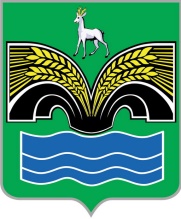 АДМИНИСТРАЦИЯСЕЛЬСКОГО ПОСЕЛЕНИЯ КРАСНЫЙ  ЯРМУНИЦИПАЛЬНОГО РАЙОНА КРАСНОЯРСКИЙСАМАРСКОЙ ОБЛАСТИПОСТАНОВЛЕНИЕот «06» декабря 2023 года   № 184О внесении изменений и дополнений в конкурсную документацию по проведению открытого конкурса на право получения свидетельств об осуществлении перевозок по муниципальным маршрутам регулярных перевозок на территории сельского поселения Красный Яр муниципального района Красноярский Самарской областиВ связи с технической ошибкой и в соответствии с Федеральным законом от 13.07.2015 № 220-ФЗ «Об организации регулярных перевозок пассажиров и багажа автомобильным транспортом и городским наземным электрическим транспортом в Российской Федерации и о внесении изменений в отдельные законодательные акты Российской Федерации», статьей 4 Закона Самарской области от 18.01.2016 № 14-ГД «Об организации регулярных перевозок пассажиров и багажа автомобильным транспортом и городским наземным электрическим транспортом на территории Самарской области, о внесении изменений в отдельные законодательные акты Самарской области и признании утратившими силу отдельных законодательных актов Самарской области», Уставом сельского поселения Красный Яр муниципального района Красноярский Самарской области, Администрация сельского поселения Красный Яр ПОСТАНОВЛЯЕТ:Внести изменения и дополнения в дополнений в конкурсную документацию по проведению открытого конкурса на право получения свидетельств об осуществлении перевозок по муниципальным маршрутам регулярных перевозок на территории сельского поселения Красный Яр муниципального района Красноярский Самарской области, утверждённую Постановлением Администрации сельского поселения Красный Яр муниципального района Красноярский Самарской области от 24.11.2023 года № 177 «О проведении открытого конкурса на право получения свидетельств об осуществлении перевозок по муниципальным маршрутам регулярных перевозок на территории сельского поселения Красный Яр муниципального района Красноярский Самарской области»:Пункт 2 изложить в редакции:«2. Информационная карта открытого конкурса В приложении 1 к конкурсной документации по проведению открытого конкурса мест, дата и время начала и окончания срока подачи и регистрации заявок на участие в открытом конкурсе излодить в редакции:«Место, дата и время начала и окончания срока подачи и регистрации заявок на участие в открытом конкурсе:Начало приёма заявок – 07.12.2023, 9 час. 00 мин. по адресу: Самарская область, Красноярский район, с. Красный Яр, ул. Комсомольская, д. 90, каб. 10.Окончание приема и регистрации заявок – 26.12.2023, 16 час. 00 мин. по адресу: Самарская область, Красноярский район, с. Красный Яр, ул. Комсомольская, д. 90, каб. 5 А.Место, дата и время вскрытия конвертов с заявками на участие в открытом конкурсе:27.10.2023, в 10 час. 00 мин. по адресу: Самарская область, Красноярский район, с. Красный Яр, ул. Комсомольская, д. 90, каб. 5.Место и дата рассмотрения заявок на участие в открытом конкурсе – 27.12.2023, по адресу по адресу: Самарская область, Красноярский район, с. Красный Яр, ул. Комсомольская, д. 90, каб. 2.Место и дата оценки и сопоставления заявок на участие в открытом конкурсе: 27.12.2023 по адресу: Самарская область, Красноярский район, с. Красный Яр, ул. Комсомольская, д. 90, каб. 2.»3) Приложение 2 к конкурсной документации  по проведению открытого конкурса на право получения свидетельств об осуществлении перевозок  по муниципальным маршрутам регулярных перевозок на территории сельского поселения Красный Яр муниципального района Красноярский Самарской области изложить в редакции согласно приложения 1 к Постановлению.4) Приложение 3 к конкурсной документации  по проведению открытого конкурса на право получения свидетельств об осуществлении перевозок  по муниципальным маршрутам регулярных перевозок на территории сельского поселения Красный Яр муниципального района Красноярский Самарской области изложить в редакции согласно приложения 2 к Постановлению.2. Опубликовать настоящее постановление в газете «Планета Красный Яр» и разместить  на официальном сайте администрации сельского поселения Красный Яр в сети Интернет http://www.kryarposelenie.ru.3. Настоящее постановление вступает в силу со дня его официального опубликования.Глава сельского поселенияКрасный Яр муниципальногорайона КрасноярскийСамарской области                                                                                   А.Г. БушовПриложение 1 к Постановлению Администрации сельского поселения Красный Яр  от 06.12.2023 г. № 184Приложение 2к конкурсной документации  по проведению открытого конкурса на право получения свидетельств об осуществлении перевозок  по муниципальным маршрутам регулярных перевозок на территории сельского поселения Красный Яр муниципального района Красноярский Самарской областиОписание маршрутов, по которым проводится открытый конкурсВ соответствии с п. 14 ч. 1 ст.3 Федерального закона  от 13.07.2015 № 220-ФЗ автобусы классифицируются по габаритной длине в метрах: «ОМ» – автобусы особо малого класса (длина до 5,0 метров включительно), «М» – автобусы малого класса (длина более чем  5,0 метров до 7,5 метра включительно), «С» – автобусы среднего класса (длина более чем  7,5 метра до 10,0 метров включительно), «Б» – автобусы большого класса (длина более чем 10,0 метров до 16,0 метров включительно), «ОБ» – автобусы особо большого класса (длина более чем 16,0 метров).Допускается использование автобуса большего класса и высшего экологического класса, чем предусмотрено условиями конкурсной документации.Приложение 2 к Постановлению Администрации сельского поселения Красный Яр  от 06.12.2023 г. № 184Приложение 3к конкурсной документации по проведению открытого конкурса на право получения свидетельств об осуществлении перевозок по муниципальным маршрутам регулярных перевозок на территории сельского поселения Красный Яр муниципального района Красноярский Самарской областиРасписание движения маршрутов11Наименование организатора открытого конкурсаКомиссия по проведению открытого конкурса на право получения свидетельств об осуществлении перевозок по муниципальным маршрутам регулярных перевозок на территории сельского поселения Красный Яр муниципального района Красноярский Самарской области (далее – Комиссия)22Адрес организатора открытого конкурса446370, Самарская область, Красноярский район, с. Красный Яр, ул. Комсомольская, д. 90, кабинет 533Адрес электронной почтыadm-krasn-yar@yandex.ru44Номер контактного телефона8(84657) 2-11-5255Предмет открытого конкурсаПраво получения свидетельства об осуществлении перевозок по муниципальным маршрутам регулярных перевозок на территории сельского поселения Красный Яр муниципального района Красноярский Самарской области66Описание маршрутов, по которым проводится открытый конкурсУказаны в приложениях 2, 3 к настоящей конкурсной документации77Срок, место и порядок предоставления конкурсной документацииПосле опубликования информационного извещения о проведении открытого конкурса (приложение 1) в официальных средствах массовой информации, размещения на официальном сайте администрации сельского поселения Красный Яр муниципального района Красноярский Самарской области и в газете «Планета Красный Яр», на основании заявления любого заинтересованного лица, поданного в письменной форме или в форме электронного документа, организатор открытого конкурса в течение 2 рабочих дней со дня получения заявления предоставляет заявителю конкурсную документацию в форме электронного документа.Конкурсная документация предоставляется в порядке, установленном действующим законодательством заявителю или представителю заявителя, документально подтверждающего полномочия на получение конкурсной документации, по адресу организатора открытого конкурса в рабочие дни с 09.00 до 16.00 (перерыв с 12.00 до 13.00), а также размещается на официальном сайте администрации сельского поселения Красный Яр муниципального района Красноярский Самарской области88Сайт администрации сельского поселения Красный Яр муниципального района Красноярский Самарской области в информационно - телекоммуникационной сети «Интернет», на котором размещена конкурсная документацияwww. kryarposelenie.ru99Размер, порядок и сроки внесения платы за представление конкурсной документации на бумажном носителеПлата за предоставление конкурсной документации на бумажном носителе не установлена. Конкурсная документация предоставляется в форме электронного документа без взимания платы110Дата начала предоставления заинтересованным лицам разъяснений положений конкурсной документации.Дата окончания предоставления заинтересованным лицам разъяснений положений конкурсной документации07.12.202326.12.2023111Место, дата и время начала и окончания срока подачи и регистрации заявок на участие в открытом конкурсеНачало приема заявок – 07.12.2023в 09.00 часов по адресу организатора открытого конкурса, каб. № 10Окончание приема и регистрации заявок – 26.12.2023 в 16.00 часов по адресу организатора конкурса, каб. № 10112Место, дата и время вскрытия конвертов с заявками на участие в открытом конкурсе27.12.2023 в 10.00 часов по адресу организатора открытого конкурса, каб. № 2113Место и дата рассмотрения заявок на участие в открытом конкурсе27.12.2023 в 10.00по адресу организатора открытого конкурса, каб. № 2114Место и дата оценки и сопоставления заявок на участие в открытом конкурсе и подведение итогов открытого конкурса27.12.2023 по адресу организатора открытого конкурса, каб. № 2215Срок, в течение которого юридическое лицо, индивидуальный предприниматель, уполномоченный участник договора простого товарищества, принявшие на себя обязательства по приобретению транспортных средств в соответствии с конкурсной документацией и получившие право на получение свидетельства об осуществлении перевозок по муниципальному маршруту регулярных перевозок на территории сельского поселения Красный Яр муниципального района Красноярский Самарской области по результатам открытого конкурса, обязаны приобрести указанные транспортные средства и представить организатору открытого конкурса копии документов, подтверждающих факт их приобретенияНе более 45 дней116Дата, когда юридическое лицо, индивидуальный предприниматель, уполномоченный участник договора простого товарищества, получившие право на получение свидетельства об осуществлении перевозок по муниципальному маршруту регулярных перевозок на территории сельского поселения Красный Яр муниципального района Красноярский Самарской области по результатам открытого конкурса, обязаны приступить к осуществлению предусмотренных данным свидетельством регулярных перевозок29.12.2023Регистрационный номер маршрутаПорядковый номер маршрутаНаименование маршрутаНаименование промежуточных остановочных пунктов по маршруту или наименований поселений, в границах которых расположены промежуточные остановочные пунктыНаименование улиц, автомобильных дорог, по которым предполагается движение транспортных средств между остановочными пунктами по маршруту регулярных перевозокПротяженность маршрута, кмПорядок посадки и высадки пассажировВиды и классы транспортных средств, максимальное количество транспортных средств каждого классаЭкологические характеристикиРегулярностьдвиженияТребования по пассажиро-вместимости автобусов(кол-во посадочных мест)11с.Верхняя Солонцовка – с.Красный ЯрС. Нижняя СолонцовкаС. Верхняя Солонцовкаа/д Красный Яр – Верхняя Солонцовкаул. Комсомольскаяул. Промысловаяул. Коммунистический переулокул. Пионерскаяул. Ново-Больничная10,7в любом не запрещенном ПДД местеАвтобус, малый классЕвро-3,Евро-4будни, воскресеньене менее: 12-1422с.Красный Яр-с. Малая Каменкап. Угловойс. Кочкарис Красный Ярул. Промысловаяул. Комсомольскаяа/д Красный Яр – М. Каменкап. Угловойс. Кочкарис. Малая Каменка16,5в любом не запрещенном ПДД местеАвтобус, малый классЕвро-3,Евро-4будни, суббота, воскресеньене менее: 12-14Регистрационный номер маршрутаПорядковый номер маршрутаНаименование маршрутаВремя отправленияот начальногопункта(час-мин.)Время отправленияот начальногопункта(час-мин.)Время отправленияот конечногопункта(час-мин.)Время отправленияот конечногопункта(час-мин.)Регистрационный номер маршрутаПорядковый номер маршрутаНаименование маршрутарабочиевыходныерабочиевыходные11с.Верхняя Солонцовка – с.Красный Яр07-3017-30воскресенье16-0007-1017-00воскресенье15-3022  с.Красный Яр- с. Малая Каменка07-1016-10Суббота,воскресенье7-1016-1007-3016-30Суббота,воскресенье7-3016-30